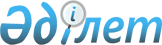 Об упразднении некоторых населенных пунктов Актюбинской областиСовместное решение маслихата Актюбинской области от 17 октября 2012 года № 69 и постановление акимата Актюбинской области от 17 октября 2012 года № 349. Зарегистрировано Департаментом юстиции Актюбинской области 7 ноября 2012 года № 3427

      В соответствии с подпунктом 4) пункта 1 статьи 6, пунктом 2 статьи 27 Закона Республики Казахстан от 23 января 2001 года «О местном государственном управлении и самоуправлении в Республике Казахстан», подпунктом 3) статьи 11 Закона Республики Казахстан от 8 декабря 1993 года «Об административно-территориальном устройстве Республики Казахстан» и, учитывая предложения представительного и исполнительного органов Алгинского, Мартукского, Уилского, Хобдинского и Хромтауского районов, акимат Актюбинской области ПОСТАНОВЛЯЕТ и Актюбинский областной маслихат РЕШИЛ:



      1. Упразднить следующие аулы (села), в которых численность постоянного населения стала менее пятидесяти человек или из которых выехали (переселились) все жители:

      по Алгинскому району:

      Булаксай Акайского сельского округа,

      Темрей Бескоспинского сельского округа;

      по Мартукскому району:

      Казахстан, Козы Жайсанского сельского округа,

      Джуса, Киялы Карачаевского сельского округа,

      Бурте, Бутак, Акбулак, Сынтас Родниковского сельского округа,

      Карагансай аульного округа Курмансай,

      Аксу аульного округа Танирберген,

      Горноводск аульного округа Байнассай,

      Кия Хазретовского сельского округа,

      37 разъезд Хлебодаровского сельского округа;

      по Уилскому району:

      Жаксыкол Караойского сельского округа;

      по Хобдинскому району:

      Карабулак Акрабского аульного округа,

      Казакай аульного округа имени Билтабанова,

      Каратал Бестауского аульного округа,

      Жайылма Жанаталапского аульного округа,

      Ащигара Жарыкского аульного округа,

      Тентеккара Жиренкопинского аульного округа;

      по Хромтаускому району:

      Карасу Аккудукского сельского округа,

      Амангельды Копинского сельского округа,

      Енбекшиказах Кызылсуского сельского округа,

      Кошенсай Коктауского сельского округа,

      Уйтас Тасоткельского сельского округа.

      2. Акимам Алгинского, Мартукского, Уилского, Хобдинского и Хромтауского районов принять необходимые меры для решения вопросов, связанных с дальнейшим использованием земель упраздненных сел.



      3. Государственному учреждению «Управление статистики Актюбинской области» (по согласованию) внести соответствующие изменения в учетные данные административно-территориальных единиц области.



      4. Государственному учреждению «Управление земельных отношений Актюбинской области» привести в соответствие с произведенными изменениями в административно-территориальном устройстве области земельно-кадастровую документацию.



      5. Контроль за исполнением данного постановления акимата и решения маслихата возложить на руководителя аппарата акима области.



      6. Настоящее постановление акимата и решение маслихата вводится в действие по истечении десяти календарных дней со дня их первого официального опубликования.      Аким области                            А. МУХАМБЕТОВ      Секретарь

  областного маслихата                       С. КАЛДЫГУЛОВА   Председатель сессии

  областного маслихата                       К. ТУХТАРОВ
					© 2012. РГП на ПХВ «Институт законодательства и правовой информации Республики Казахстан» Министерства юстиции Республики Казахстан
				